Fig. 806.8.3 Examples of Erosion/Sediment Control Site Plans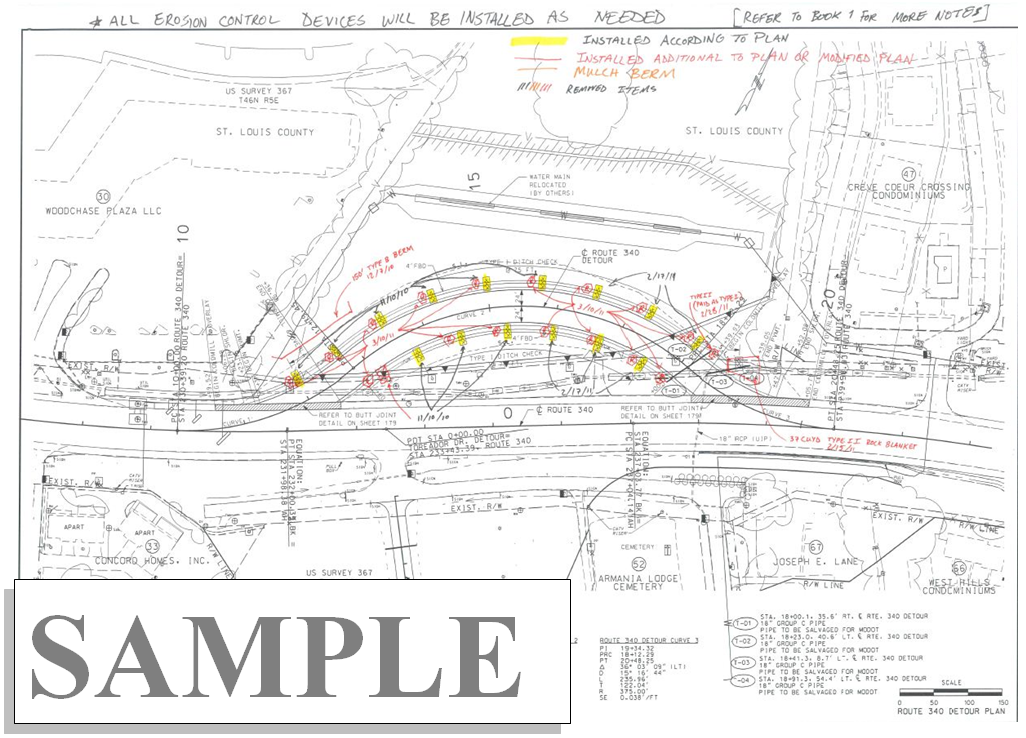 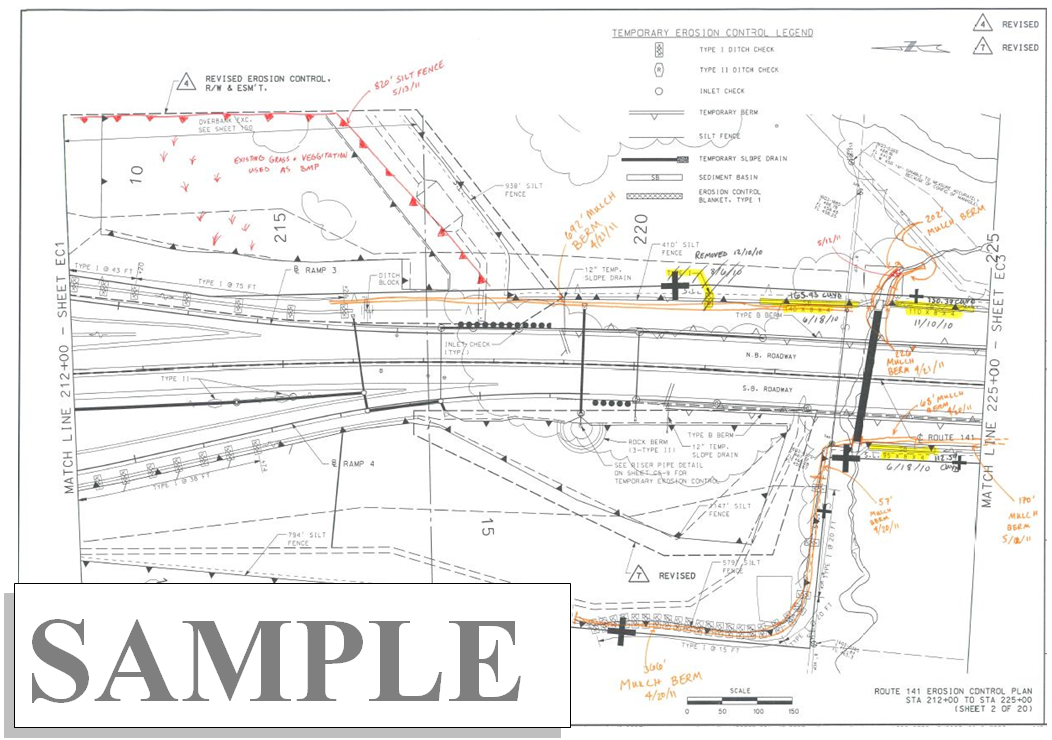 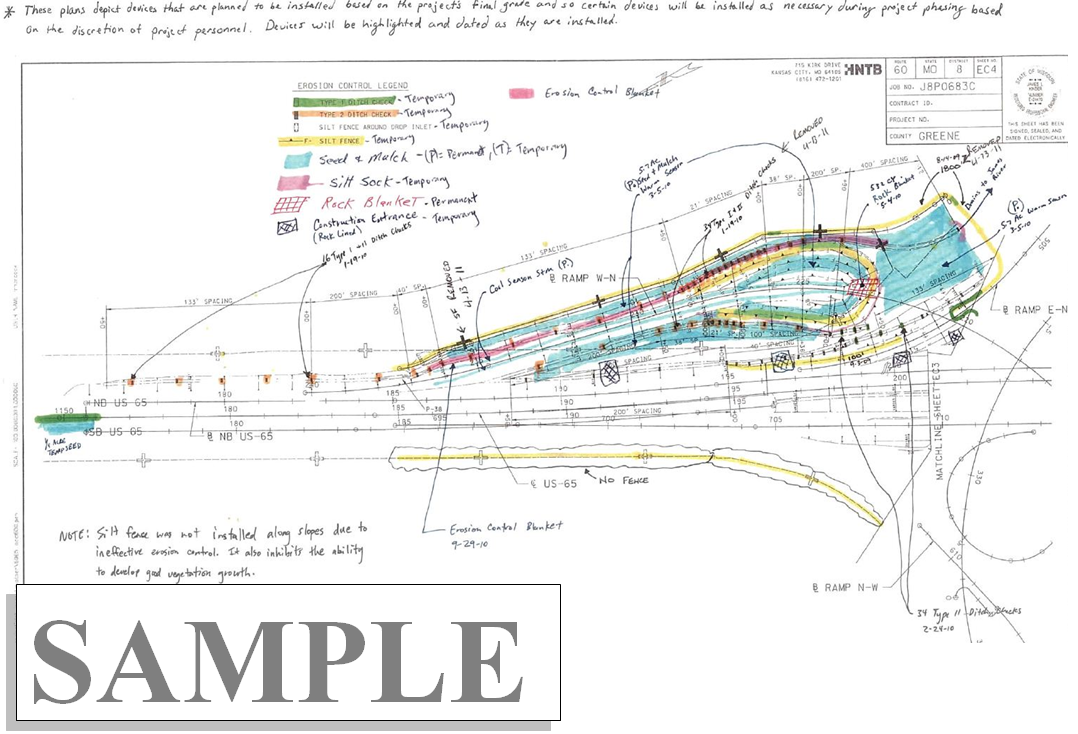 